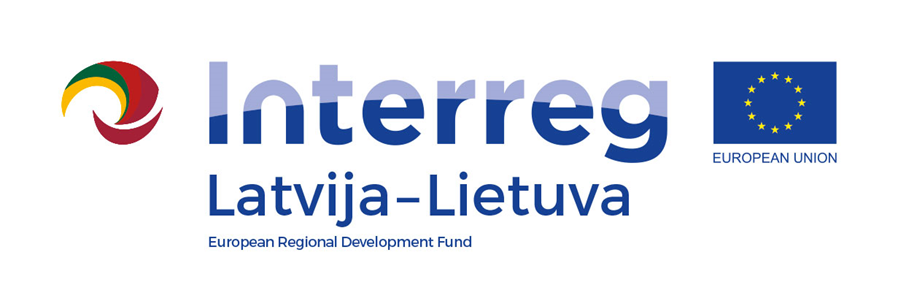 D.T2.4.1AGENDA2023-06-27The house of the Pakruojis firemen's society, Laisvės square 10, Pakruojis LT-83157 Pakruojis, LithuaniaVideos and photos will be taken for promotional purposes.Contact person in Pakruojis District Municipality Administration:Lina Mikolaitytė, Project manager,Phone +370 652 72032, e-mail lina.mikolaityte@pakruojis.lt15:55 – 16:00Registration16:00 – 16:30Project partners’ presentations – activities within the project, achieved results16:30 – 17:30Work in groups “What can we do for better future?”(preparation of ideas how develop social sport infrastructure and methods of fighting a sedentary lifestyle, in improving socio-economic condition by adapting public infrastructure to the local community needs, also strengthen cross border cooperation, foster improvement of accessibility and efficiency of the physical activity level in the regions)17:30 – 18:00Presentation of prepared ideas, discussions